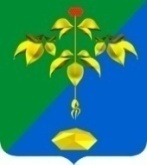 АДМИНИСТРАЦИЯ ПАРТИЗАНСКОГО ГОРОДСКОГО ОКРУГА  ПРИМОРСКОГО КРАЯП О С Т А Н О В Л Е Н И Е12 июля 2021г.                                                                                   № 1239-па                           Руководствуясь   Федеральным законом от 37.07.2020 года   № 248-ФЗ 
«О государственном контроле (надзоре) и муниципальном контроле в Российской Федерации»,    на основании статей 29, 32 Устава Партизанского городского округа, администрация Партизанского городского округаПОСТАНОВЛЯЕТ:1. Признать утратившими силу с 01 июля 2021 года  следующие постановления администрации Партизанского городского округа:  - от 20 октября 2020 года № 1336-па «Об утверждении Положения о порядке осуществления муниципального контроля в области торговой деятельности на территории Партизанского городского округа»;- от 24 ноября 2020 года № 1469-па «Об утверждении административного регламента по исполнению муниципальной функции  «Осуществление муниципального контроля в области торговой деятельности  на территории Партизанского городского округа»»;		-  от 30 декабря 2020 года № 1709-па  «Об утверждении Программы профилактики нарушений обязательных требований законодательства при осуществлении муниципального контроля в области торговой деятельности на 2021-2022 годы».  2. Настоящее постановление подлежит официальному опубликованию (обнародованию) в газете «Вести», размещению на официальном сайте в информационно-телекоммуникационной сети «Интернет» и вступает в законную силу после его опубликования (обнародования). 3. Контроль за исполнением настоящего постановления возложить на первого заместителя главы администрации М.Ю. Селютина.Глава городского округа                                                                  О.А. Бондарев    О признании утратившими силу некоторых постановлений  администрации Партизанского городского округа 